Publicado en  el 15/02/2017 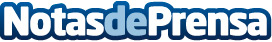 Una iniciativa de la Generalitat y la Obra Social 'La Caixa' reincorpora 400 reclusos al mercado laboralLa Fundación Bancaria aporta dos millones de euros para encontrar trabajo a los internos en tercer grado. El programa facilita itinerarios de inserción laboral personalizadosDatos de contacto:Nota de prensa publicada en: https://www.notasdeprensa.es/una-iniciativa-de-la-generalitat-y-la-obra Categorias: Cataluña http://www.notasdeprensa.es